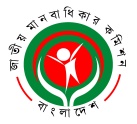    RvZxq gvbevwaKvi Kwgkb(2009 mv‡ji RvZxq gvbevwaKvi Kwgkb AvBb Øviv cÖwZwôZ GKwU mswewae× ¯^vaxb ivóªxq cÖwZôvb)বিটিএমসি ভবন (৯ম তলা), ৭-৯ কারওয়ান বাজার, XvKv-121৫B-‡gBjt nhrc.bd@gmail.com¯§viK bs: এনএইচআরসিবি/‡cÖm:weÁ:/ -২৩৯/১৩- ৯৩           	                                      তারিখঃ ২৯ মে ২০২০প্রেস বিজ্ঞপ্তি- লিবিয়ায় ২৬ বাংলাদেশিকে হত্যার ঘটনায় উদ্বেগমানবপাচারকারী চক্রের পরিবারের সদস্য কর্তৃক লিবিয়ায় ২৬ বাংলাদেশিসহ ৩০ অভিবাসী শ্রমিককে গুলি করে হত্যার ঘটনায় গভীর উদ্বেগ জানায় জাতীয় মানবাধিকার কমিশন। পাশাপাশি হত্যাকান্ডের শিকার ব্যক্তিদের শোকসন্তপ্ত পরিবারের প্রতি গভীর সমবেদনা প্রকাশ করে৷ ঘটনাটি  অত্যন্ত মর্মান্তিক এবং এর তথ্যানুসন্ধান হওয়া আবশ্যক। কমিশন উক্ত ঘটনার সাথে জড়িতদের দৃষ্টান্তমুলক শাস্তি নিশ্চিত করার জন্য এবং হত্যাকান্ডের শিকার ব্যক্তিদের পরিবারের ক্ষতিপূরণের জন্য  লিবিয়ার সরকারের সাথে বাংলাদেশের পররাষ্ট্র মন্ত্রনালয়কে যোগাযোগসহ প্রয়োজনীয় ব্যবস্থা গ্রহণের জন্য আহ্বান জানায়। উক্ত মর্মন্তুদ ঘটনায় যারা বেঁচে আছেন তাদের চিকিৎসাসহ প্রয়োজনীয় সহযোগিতা করার জন্য লিবিয়ায় অবস্থিত বাংলাদেশ দূতাবাসের প্রতি আহবান জানায় কমিশন।   ধন্যবাদান্তে,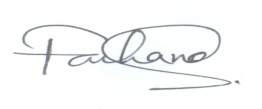 ফারহানা সাঈদজনসংযোগ কর্মকর্তাজাতীয় মানবাধিকার কমিশন, বাংলাদেশ